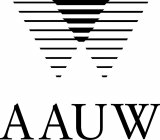 Greater Rochester Area BranchGRAB AAUW Diversity Team values your input.  Please complete the following survey. Your response will remain anonymous.What is your affiliation with GRAB AAUW? (check all that apply)Branch member Student member VolunteerWomen Helping Girls Women Helping Women Art ForumInternEducation Loan FundOther:How many years have you been a GRAB AAUW member or affiliate?Less than 1 year 1­5 years 6­10 years11­15 years 16­20 years More than 20 yearsHow old are you?18 or younger 19­24 25­34 35­4445­54 55­64 65 or older I choose not to answerWhat is your ethnicity?African American or Black American Indian Asian Pacific IslanderWhite or Caucasian Other:I choose not to identifyWhy did you join GRAB AAUW? (check all that apply)AAUW mission Network Personal growth ResearchActivismStay connected with friends/colleagues Volunteer opportunities Interest groups (please specify): Other:Why do you remain a member/affiliate of GRAB AAUW? (check all that apply)AAUW mission Network Personal growth ResearchActivismStay connected with friends/colleagues Volunteer opportunitiesResource Use of House Interest groups (please specify):Other:What GRAB AAUW events have you participated in?What aspects of those events did you enjoy?Are there aspects of those events you would want to change?What programs/interest groups/events would you like to see offered at GRAB AAUW?Do you feel GRAB AAUW offers a diversity of perspectives in its program offerings?Do you feel the GRAB AAUW membership reflects the diversity of the Greater Rochester area?Has GRAB AAUW offered a welcoming and inclusive environment? 